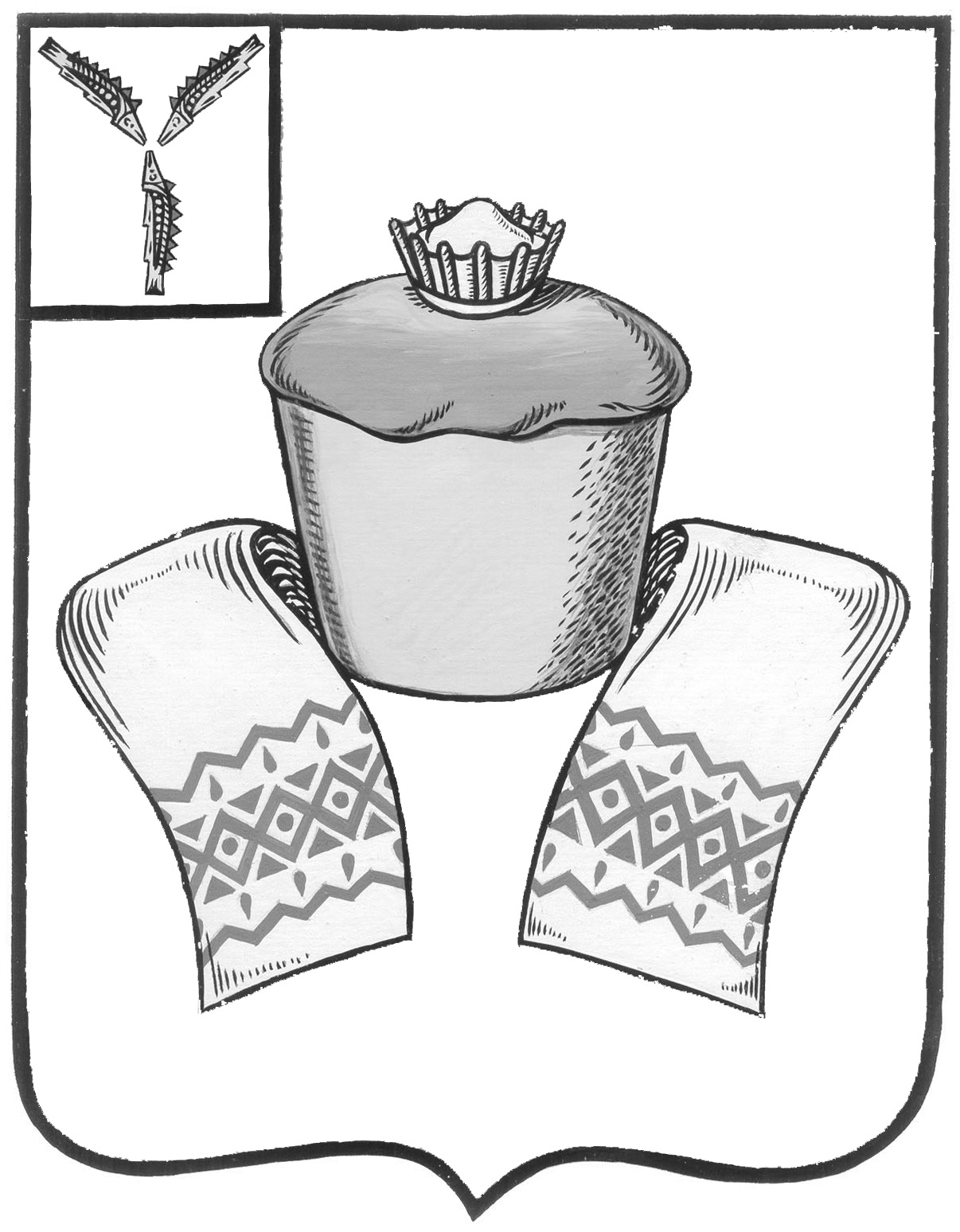 АДМИНИСТРАЦИЯ ФЕДОРОВСКОГО МУНИЦИПАЛЬНОГО  РАЙОНАСАРАТОВСКОЙ ОБЛАСТИП О С Т А Н О В Л Е Н И Е         14.12.2017                      291От_______________№_____________р.п. МокроусОб утверждении плана проверок в сфере бюджетных правоотношений в муниципальных  учреждениях Федоровского муниципального района на  2018 годВ соответствии с Федеральным законом от 06.10.2003г. № 131-ФЗ «Об общих принципах организации местного самоуправления в Российской Федерации», Бюджетным Кодексом Российской Федерации, Уставом Федоровского муниципального района, Постановлением администрации Федоровского муниципального района Саратовской области от 18.04.2016г. № 96 «Об утверждении порядка осуществления полномочий органом внутреннего муниципального финансового контроля по внутреннему муниципальному финансовому контролю в Федоровском муниципальном районе»   администрация Федоровского муниципального района Постановляет:Утвердить план проведения проверок в сфере бюджетных правоотношений в муниципальных учреждениях Федоровского муниципального района на  2018 год согласно приложению.И.о. главы Федоровскогомуниципального района                                                                  А.В. НаумовПриложение к постановлению№  291  от 14.12.2017г. ПЛАНпроведения проверок в сфере бюджетных правоотношений  в муниципальных учреждениях Федоровского муниципального района на 2018 год№ п/пНаименование объекта проверкиНаименование контрольного мероприятияПроверяемый периодМесяц проведения проверкиПримечание1Долинское муниципальное образование Федоровского муниципального района Саратовской областиПроверка финансово-хозяйственной деятельности2015-2017Февраль – март  2018 года2Первомайское муниципальное образование Федоровского муниципального района Саратовской областиПроверка финансово-хозяйственной деятельности2015-2017Март – апрель  2018 года3Борисоглебовское муниципальное образование Федоровского муниципального района Саратовской областиПроверка финансово-хозяйственной деятельности2015-2017Апрель- май  2018 года4МБУК «Централизованная клубная система Федоровского муниципального района»Проверка финансово-хозяйственной деятельности2015-2017Июнь-июль 2018 года5МДОУ детский сад «Родничок» р.п. МокроусПроверка финансово-хозяйственной деятельности2015-2017Июль- август 2018 года6МОУ  ООШ с. КалугаПроверка финансово-хозяйственной деятельности2015-2017Сентябрь-октябрь 2018 года7МОУ ООШ с. КалдиноПроверка финансово-хозяйственной деятельности2015-2017Ноябрь-декабрь 2018 года